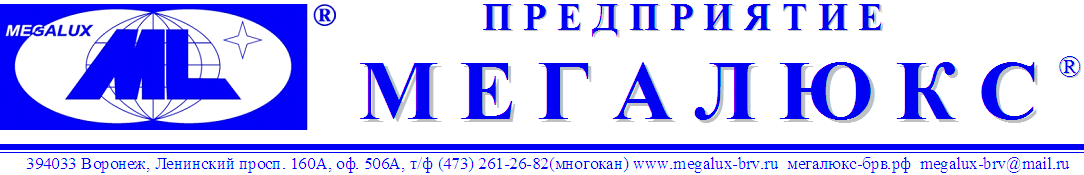 «Дельта-ИБП - И7»Источник бесперебойного питания импульсный с индикацией зон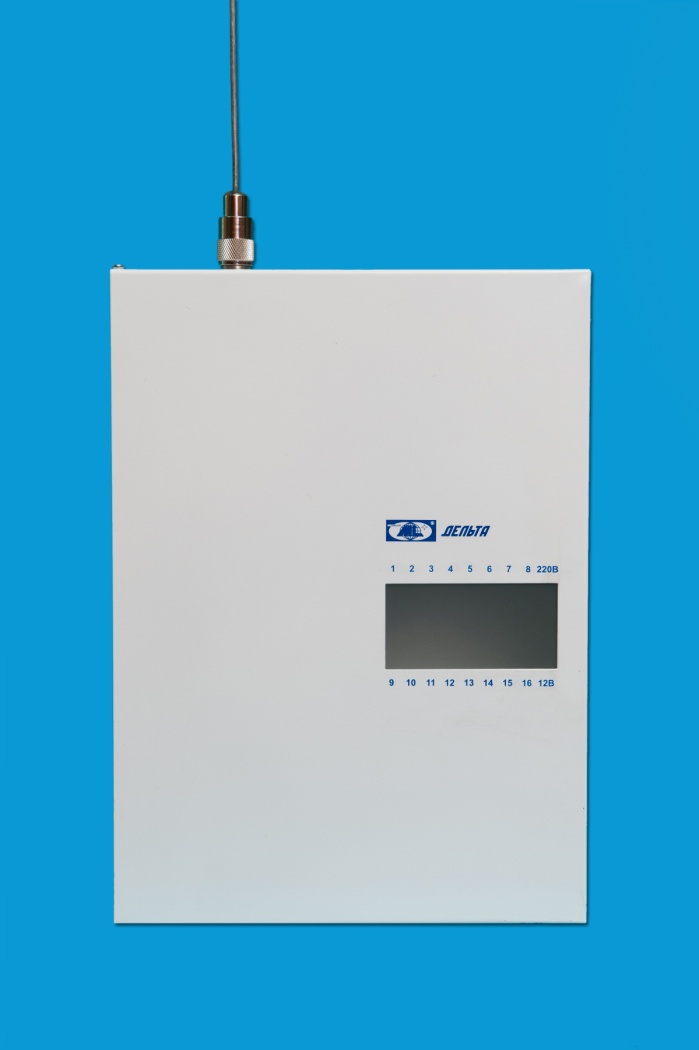 Воронеж 2013г.ОглавлениеНазначение……………………………………………………………………………………………………………………2Особенности…………………………………………………………………………………………………………………..2Конструкция…………………………………………………………………………………………………………………..2Технические характеристики………………………………………………………………………………………………...2Размещение элементов нутрии корпуса…………………………………………………………………………………….3Комплектация…………………………………………………………………………………………………………………3Маркировка…………………………………………………………………………………………………………………………....3Правила хранения и транспортировки………………………………………………………………………………………………...3Гарантийные обязательства……………………………………………………………………………………………………………3Свидетельство о приемке………………………………………………………………………………………………………………41. НазначениеИсточник бесперебойного питания импульсный (ведущий мировой производитель ) с  индикацией  «Дельта -ИБП -И7» - далее прибор, предназначен для бесперебойного электропитания передатчиков РСПИ «Дельта», «Дельта-GSM» и другого объектового оборудования. 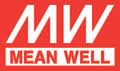 2. ОсобенностиПрибор является специализированным изделием и имеет особенности:Встроенный мощный импульсный источник питания с широкими пределами входных напряжений, защитами от К.З., перегрузки, перенапряжения, ограничение разряда батареи резервного питания и высоким КПД.Питание передатчика РСПИ с характерной импульсной нагрузкой при передаче.Выход для контроля состояния сети 220В, обеспечивающий формирование передатчиком извещений типа «потеря/восстановление сетевого питания».Плата светодиодной индикации на 7 зон передатчиков – передатчиков РСПИ «Дельта» и «Дельта-GSM», обеспечивающую также комфортную для монтажа колодку.Прибор имеет специальную нишу для установки внутри передатчиков- приборов РСПИ «Дельта». Внутри прибора дополнительно устанавливаются: сирена, считыватель со светодиодной индикацией режимов работы, тампер – датчик вскрытия прибора. Также внутри корпуса возможно размещение дополнительных приборов, например приемника радиокнопок.Прибор в исполнении 2: «Дельта-ИБП -И7» (исп.2) снабжен встроенными: сиреной, СТПС (считыватель T.Mem пластиковый, со встроенным световым извещателем) и тампером.3. КонструкцияПрибор выполнен в виде металлического корпуса покрытого белой эмалью. Передняя крышка корпуса съемная и крепится винтами по бокам. В корпусе предусмотрены вентиляционные щели. На передней крышке окно из стекла для световой индикации. 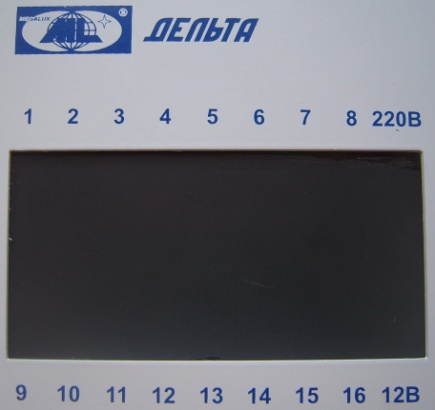 Вид окна индикации4. Технические характеристикиНапряжение питающей сети 100-240В.Постоянное выходное напряжение – 13.6 В,  2.6А.Максимальный ток выхода кратковременно до 5 секунд-  4 А.Емкость АКБ - 7 А/ч.Габаритные размеры, мм – 303х210х80Масса (без батареи)  -2000 г.Напряжение отключения аккумулятора – 9 В.Рабочая температура +5...-60 °C5. Размещение элементов нутрии корпуса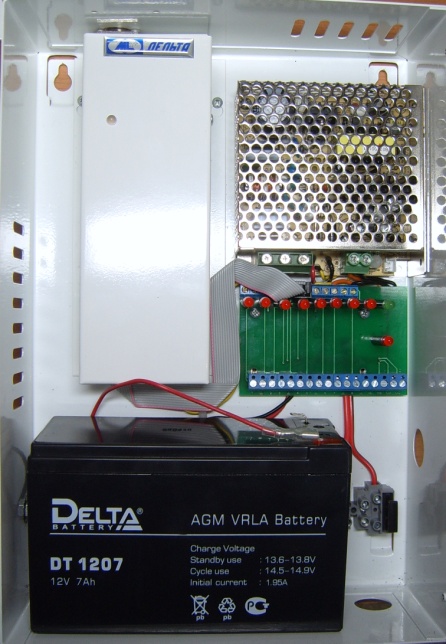 В открытом виде6. КомплектацияПриборОписание-1шт.7. МаркировкаТоварный знак завода-изготовителя;Условное обозначение прибораЗаводской номерДата выпуска8. Правила хранения и транспортировкиУсловия хранения прибора должны соответствовать условиям  1 по ГОСТ 15150-69.В помещениях для хранения приборов не должно быть пыли, паров кислот, щелочей, агрессивных газов и других вредных примесей, вызывающих коррозию.При складировании приборов в штабеля разрешается укладывать не более пяти ящиков с приборами.Транспортирование упакованных приборов  может производиться любым видом транспорта в крытых транспортных средствах.Условия транспортирования должны соответствовать условиям хранения 5 по ГОСТ 15150-69.9. Гарантийные обязательстваИзготовитель гарантирует соответствие прибора требованиям технических условий при соблюдении условий транспортирования, хранения, монтажа и эксплуатации.Гарантийный срок с момента ввода прибора в эксплуатацию 18, но не более 24 месяцев, с даты выпускаГарантийные обязательства распространяются  на изделия, не имеющие механических повреждений или других признаков неправильной эксплуатации.Изделие принимается в ремонт только с актом описания возможных неисправностейДополнительная информация находится на нашем сайте или на фирменном диске, высылаемом бесплатно по заявке.10. Свидетельство о приемке«Дельта-ИБП – И7»Источник бесперебойного питания импульсный с  индикациейЗаводской номер _________________ признан годным для эксплуатации.Дата выпуска _________________ Штамп ОТК ________________Продавец ____________________________Дата продажи_________________________(заполняется при розничной продаже)Адрес предприятия – изготовителя394033 г. Воронеж, Ленинский проспект 160 А, оф.506 АТел/факс: (473) 261-26-82(многоканальный), +79204480002www.megalux-brv.ru   E-mail: megalux-brv@mail.ruSkype: gai_vrn (для технической поддержки)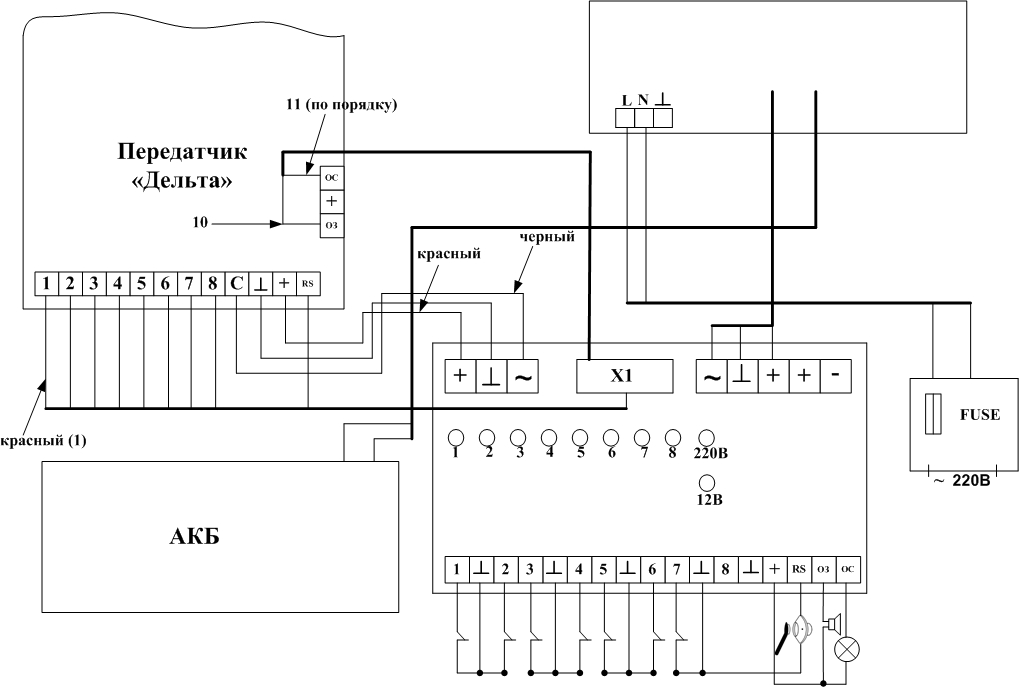 